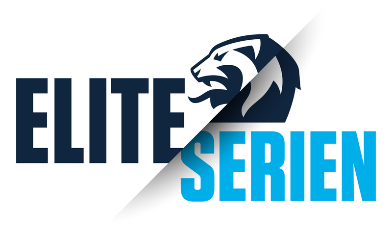 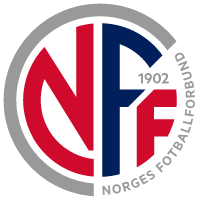 Nedtelling til avsparkTidAktivitet03:30:00Klargjøring av Eliteserien-profileringspakke i ankomstområde på arenaen03:30:00Ankomst NFF-delegat, kontroll av arena sammen med klubb/4.dommer03:00:00Kampmøte02:30:00Mediemøte01:30:00Ankomst dommere/veileder01:30:00Ankomst lagene01:15:00Innlevering av kamprapport/lagoppstilling01:00:00Kontroll av spillernes utstyr i garderoben01:00:00Midtsirkelseil legges ut. Ballkube settes på plass00:45:00Oppvarming på banen00:10:00Oppvarming ferdig. Spillere av banen00:09:00Mannskap rundt midtsirkelseil på plass 00:08:00Matchball legges på plass på ballkube. Innmarsj-T legges på plass00:05:30Lagene klare i spillertunnel00:05:00Utstyrskontroll i spillertunnel00:04:30Midtsirkelseil løftes og viftes00:04:30Start hymne – denne skal spilles 40 sek. før spillernes innmarsj00:03:30 Håndhilsningsprosedyre, bortelag går først. Midtsirkelseil tas ut00:02:30-00:00:00Klubbsang. Må avsluttes innen kampstart00:02:00Lagfoto kan gjennomføres00:01:30 Myntkast. Innmarsj-T tas ut00:00:00Avspark